Kivistön koulunopetussuunnitelma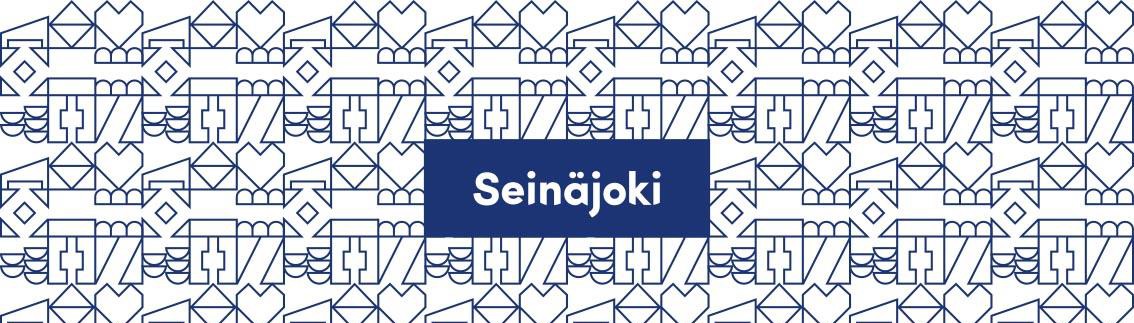 		Kivistön koulun opetussuunnitelman päivitykset12 / 2017   	Luku 1 Lisätty yhteystyö Taidehallin kanssa    	Luku 6 Arviointi formatiivinen arviointi.06 / 2018   	Luku 1 ja 12: Tuntijakomuutos: 4. luokan taito- ja taideainapainotus musiikista kuvataiteeseen (koulukohtaisesti päätettävät tunnit).06 / 2019	Luku 1 Tuntijakomuutos: alkuopetuksen painotustunti pois, lisätty 1.luokan A1-englannin tuntiLuku 5 Kiusaamisen ehkäisy ja siihen puuttuminen – kappale on päivitetty Yhdessä yhteistyöllä mallin mukaiseksiLuku 6 Oppimisen arviointi Kivistön koulussa –luvusta poistetaan itsearviointi-viikot. Itsearviointi on jatkuvaa ja moninaista; erilliset itsearviointiviikot eivät ole uuden OPS:n mukaista arviointitoimintaa.06 / 2020 	Luku 6 Arviointi Lisätty maininta VAL-aineista.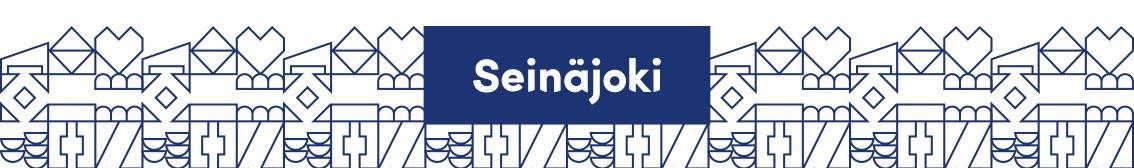 Luku 1Kivistön koulun tuntijakoKivistön koulun tuntijako perustuu valtioneuvoston asetukseen ja maakunnalliseen tuntijakoon. *HUOM! A2- kieltä ei ole laskettu "tunteja yhteensä" kohtaan. Kivistön koulussa Taide- ja taitoaineiden valinnaiset (T & T VAL) on linjattu koulukohtaisesti käytettäväksi 4. luokalla kuvataiteeseen, 5. luokalla liikuntaan ja 6. luokalla kuvataiteeseen (tummempi punainen).Taide- ja taitoaineiden valinnaiset (T & T VAL) tunnit Kivistön koulussaViidennen luokan liikuntaLiikunnassa painottuvat seuraavat tavoitteet:kannustaa ja ohjata oppilasta arvioimaan, ylläpitämään ja kehittämään fyysisiä ominaisuuksiaan: nopeutta, liikkuvuutta, kestävyyttä ja voimaaohjata oppilasta turvalliseen ja asialliseen toimintaan liikuntatunneillaohjata oppilasta oppilasta toimimaan reilun pelin periaatteella sekä kantamaan vastuuta yhteisistä oppimistilanteistahuolehtia siitä, että oppilaat saavat riittävästi myönteisiä kokemuksia omasta kehosta, pätevyydestä ja yhteisöllisyydestäSisältöalueet 5. luokan liikunnassaOpetukseen valitaan sellaisia oppilaiden kehitysvaiheeseen soveltuvia turvallisia tehtäviä, joissa harjaannutetaan havainto- ja ratkaisuntekotaitoja liikuntatilanteisiin sovellettuina (esim. luontoliikunta ja palloilut) sekä tehtäviä, joissa eri vuodenaikoina ja erilaisissa oppimisympäristöissä vahvistetaan tasapaino-, liikkumis- ja välineenkäsittelytaitoja monipuolisten liikuntamuotojen (kuten jää-, lumi-, luonto-, perus-, musiikki- ja tanssiliikunta sekä palloilut ja voimistelut) ja eri liikuntalajien avulla.Neljännen ja kuudennen luokan kuvataideKuvataiteessa painottuvat seuraavat tavoitteet.kannustaa oppilasta havainnoimaan taidetta, ympäristöä ja muuta visuaalista kulttuuria moniaistisesti ja erilaisia kuvallisia välineitä hyödyntäenohjata oppilasta käyttämään monipuolisesti erilaisia materiaaleja, tekniikoita ja ilmaisun keinoja sekä harjaannuttamaan kuvan tekemisen taitojaanohjata oppilasta tavoitteelliseen kuvallisten taitojen kehittämiseen yksin ja yhteistyössä muiden kanssaohjata oppilasta tutustumaan erilaisiin kuvallisen viestinnän tapoihin ja käyttämään kuvallisen vaikuttamisen keinoja omissa kuvissaanSisältöalueet 4. ja 6. luokkien kuvataiteessaKuvallisen työskentelyn lähtökohtana käytetään oppilaiden omia kuvia ja kuvakulttuureja monipuolisesti ja käsitellään niiden merkitystä oppilaan osallistumiselle eri yhteisöissä, ympäristöissä ja yhteyksissä. Lisäksi opetuksessa hyödynnetään ympäristön kuvakulttuureja mahdollisimman laajasti esim. erilaiset rakennetut ympäristöt, luonto, esineet, mediakulttuuri ja virtuaalimaailma. Oppilaat perehtyvät taiteelle ominaisiin toimintatapoihin, taiteen eri lajeihin ja käsityksiin taiteesta eri aikakausien ja eri kulttuurien taideteokset huomioiden.Arviointi sisältyy oppiaineen arviointiin.Koulun järjestyssäännöt ovat koulun opetussuunnitelman liite 1.Kivistön koulussa opetussuunnitelman perusteita ja maakunnallista opetussuunnitelmaa täydentävät yhteistyö seuraavien tahojen kanssa:Iltapäivätoimintaa tarjotaan 1. - 2. -luokkalaisille koulumme tiloissa.Seinäjoen seurakuntaSeurakunta käy pitämässä aamunavauksia ja muita tilaisuuksia koululla. Luokille tarjotaan retkiä leirikeskukseen. Koulu käy juhlapyhien aikoihin kirkossa. Myös koulun juhlia voidaan järjestetään kirkossa.Päiväkodit ja KivipuroKoulu tekee yhteistyötä lähialueen päiväkotien ja Kivipuron vanhainkodin kanssa mahdollisuuksien mukaan.KulttuurikasvatusKoululla on yhteistyötä kaupungin eri toimialojen, kuten kirjaston ja kulttuuri- ja liikuntatoimen kanssa.Monikulttuurisuus, kummioppilasKoulu on mukana Suomen Lähetysseuran kummitoiminnassa, tukemalla Nepalilaisen oppilaan koulutusmahdollisuuksia. Kummitoiminta tukee monia koulun ja kotien yhteisiä kasvatustavoitteita mm. toisten auttaminen, erilaisuuden hyväksyminen ja vieraisiin kulttuureihin tutustuminen. Kummiuden vuosimaksu kerätään yhteistyössä oppilaiden kanssa vuosittain sovittavalla tempauksella.OppilaskuntaOppilaskuntaan kuuluvat kaikki Kivistön koulun oppilaat. Oppilaskunnan hallitukseen valitaan kalenterivuosittain kaksi oppilasta jokaiselta luokalta, joille annetaan erilaisia vastuutehtäviä. Oppilaskunta kokoontuu muutaman kerran lukuvuodessa. Oppilaskunta ideoi, suunnittelee ja toteuttaa erilaisia tapahtumia yhteistyössä koko koulun henkilökunnan kanssa. Oppilaskunnan hallituksella voi olla myös yhteistyöprojekteja vanhempainyhdistyksen tai jonkin muun koulun ulkopuolisen tahon kanssa.Kivistön koulun vanhempainyhdistysKoulun vanhempainyhdistyksen tehtävänä on edistää kodin ja koulun yhteistyötä. Vanhempainyhdistys tekee tarvittaessa ehdotuksia koulun toimintakulttuurin kehittämiseksi ja osallistuu yhteisten tapahtumien järjestämiseen. Toimintamuodot rakentuvat paikallisten toiveiden ja vanhempainyhdistyksessä toimivien innostuksen, taitojen ja voimavarojen mukaan. Vanhempainyhdistys on koulun henkilökunnan yhteistyökumppani.Liikkuva kouluKivistön koulu on mukana Liikkuva koulu -ohjelmassa. Tavoitteenamme on aktiivisempi ja liikkuvampi koulupäivä, johon pyrimme osallistamalla oppilaita, lisäämällä liikettä ja vähentämällä istumista. Tuemme oppimista toiminnallisilla menetelmillä, liikkumalla välitunneilla ja kannustamme oppilaita kulkemaan koulumatkat omin lihasvoimin.http://www.liikkuvakoulu.fi/Seinäjoen kaupungin taidehalliKivistön koulu on Seinäjoen kaupungin taidehallin kummikoulu; yhteistyön tarkoitus on lisätä oppilaiden taidetuntemusta ja omia kokemuksia taiteesta. https://www.seinajoki.fi/kulttuurijaliikunta/kulttuuripalvelut/seinajoentaidehalli.htmlMuut yhteistyötahotKoulu toimii yhteistyössä muiden alakoulujen sekä yläkoulujen opettajien kanssa. Yhteistyön muotoina ovat tutustumispäivät, sekä opetuksesta vastaavien henkilöiden yhteiset palaverit ja opetustoimen Akkuna (sähköinen työskentely-ympäristö).Luku 2Kivistön koulun arvoperustaKivistön koulun arvoperusta on yhteenveto vanhempien, oppilaiden ja henkilökunnan tärkeimmistä arvoista ja mielipiteistä. Perheitä ohjattiin keskustelemaan heille tärkeistä asioista ja arvoista koulun kannalta. Keskustelun pohjalta sekä vanhemmat että oppilaat valitsivat 15 arvon joukosta 5 tärkeintä. Esiin nousivat muun muassa seuraavat arvot: turvallisuus, oppiminen, rehellisyys, oikeudenmukaisuus, ilo ja kunnioitus. Arvokyselykaavakkeiden palautusprosentti oli lähes 100.Koulun arvoja opettajien ja henkilökunnan kannalta on pohdittu yhdessä keskustellen ja arvoteemoja miettien. Keskustelujen pohjalta tärkeiksi arvoiksi nousivat turvallisen koulupäivän ja oppimisen ilon ylläpitämisen lisäksi muun muassa vuorovaikutustaitojen ja yhteiskunnallisen osaamisen opettaminen sekä hyvät tavat.Turvallinen  koulupäiväOppilas:-kokee olonsa turvalliseksi, luodaan turvallisuuden tunnetta yhteisillä pelisäännöillä-tulee mielellään kouluun-luo turvallisia ja kestäviä ihmissuhteita-ymmärtää koulun säännöt ja noudattaa niitäOppimisen ilo-opetuksessa käytetään vaihtelevia menetelmiä ja vaihtelevia oppimisympäristöjä-oppimista tuetaan mahdollistamalla oppilaille onnistumisen kokemuksia-oppimisen ilo edellyttää pitkäjänteistä ja säännöllistä opiskelua, johon oppilasta ohjataanVuorovaikutustaidotOppilaan vuorovaikutustaitoja edistetään:-tekemällä oppimistilanteista vuorovaikutteisia-luodaan hyvä luokkahenki-hyväksytään erilaisuus-korostetaan hyviä tapojaOsallisuusOsallisuutta edistetään:-kestävän kehityksen periaatteiden kautta-sähköisen viestinnän ja mediataitojen opettamisen kautta-opettamalla yhteiskunnallista osaamista, esimerkiksi oppilaskuntatoiminta-koulu nähdään osana ympäröivää yhteiskuntaa, ei erillisenä instituutionaKivistön koulun arvopohja on koottu keskeisen kaupunkisijainnin ja liikkuvan koulutyön vuoksi jalanjälkiin. Näitä jalanjälkiä jätämme ympäristöömme siellä kulkiessamme. Jalanjäljet edustavat myös koulun arkea, välillä etenemme nopeasti, välillä pysähdymme miettimään.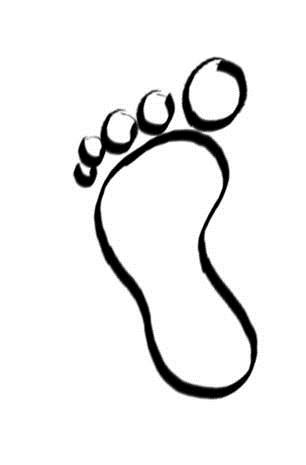 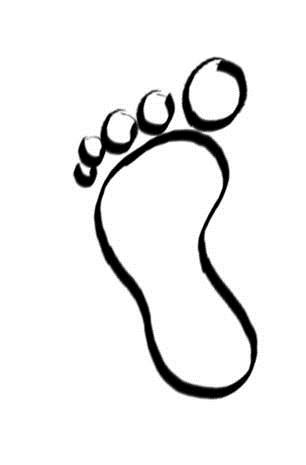 Turvallinen koulupäivä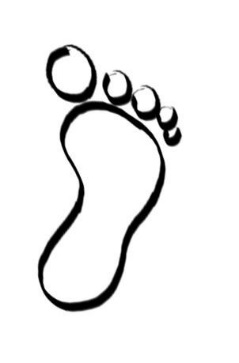 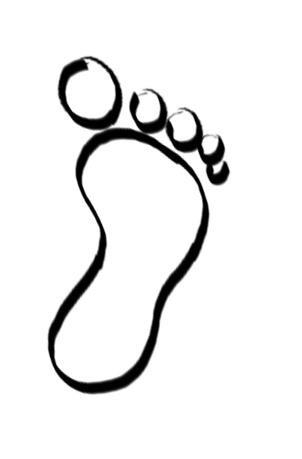 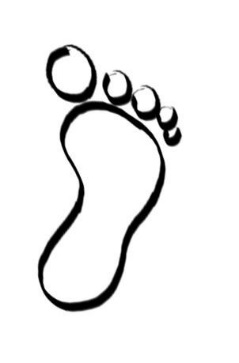 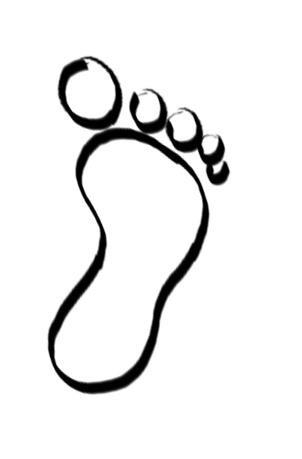 OsallisuusVuorovaikutus- taidotOppimisen iloToteutumisen arviointiArvoperustan toteutuminen on kiinni meistä kaikista. Seuraamme arvojen toteutumista opettajankokouksissa, vanhempainilloissa sekä jatkuvassa arjen kanssakäymisessä kouluyhteisössä. Kotien ja koulun välillä käydään avointa keskustelua ja ylläpidetään hyvää tiedottamisen kulttuuria.Luku 3Laaja-alaisuus Kivistön koulussaKivistön koulussa yrittäjämäinen toimintatapa nähdään koko koulutyötä kannattelevana itsensä voittamisen ja parempaan suoritukseen pyrkimisen toimintakulttuurina. Yrittäjämäinen toimintatapa on oppilaan omaa sisäistä kasvua ja kehittymistä. Sisäinen yritteliäisyys näkyy tavoitteellisena ja vastuullisena toimintana. Tavoitteena on oppia hyvät koululaisen työskentelytaidot: kouluaikojen ja koulun järjestyssääntöjen noudattaminen, läksyistä ja koulutavaroista huolehtiminen, oman työn arvostaminen ja halu menestyä opinnoissa.Koulun ulkopuolella tehtävät vierailut ja kouluun saapuvat ulkopuoliset asiantuntijat ja eri ammattiryhmien vierailijat laajentavat lasten maailmankuvaa ja auttavat lapsia löytämään uusia ajattelutapoja. Yläluokilla oppiaineita pyritään jaksottamaan yhtenäisiksi kokonaisuuksiksi. Oppilaan osallisuutta  tuetaan monin eri tavoin: koulun yhteiset aamunavaukset, juhlat, oppilaskunta- ja koulukummitoiminta, teemaviikot ja - päivät sekä luokkien välinen yhteistyö.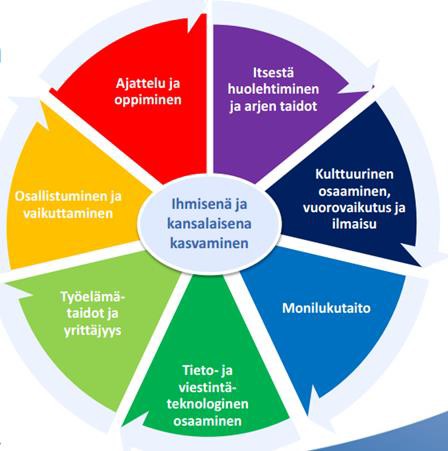 Kivistön koulun laaja-alaiset painotukset keskittyvät itsestä huolehtimiseen ja arjen taitojen oppimiseen (L3), sekä ajattelun ja oppimisen taitojen kehittämiseen (L1).L1 Ajattelu ja oppimaan oppiminenKoulussa ohjataan oppilaita löytämään oma tapa oppia ja tehdä töitä sekä ohjata elinikäiseen oppimiseen. Oppilaita rohkaistaan luottamaan itseensä ja näkemyksiinsä. Opettajat ohjaavat oppilaita ottamaan vastuuta omasta oppimisestaan. Oppilaiden kysymyksille annetaan tilaa ja heitä innostetaan etsimään vastauksia ja kuuntelemaan toistensa näkemyksiä. Tavoitteena on, että oppilas ideoi ja toteuttaa luovia ratkaisuja oppimistehtävissään ja omissa töissään.Tietoa käytetään itsenäisesti vuorovaikutuksessa toisten kanssa. Oppilaat ohjataan kriittiseen tiedon hankintaan ja käyttöön. Lisäksi oppilaita annetaan valmiuksia selviytyä tietotulvassa. Oppilaat tekevät pari- ja ryhmätöitä ja käyttävät monipuolisesti nykyteknologiaa avukseen.L3 Itsestä huolehtiminen ja arjen taidotTerveelliset elämäntavat auttavat oppilaita jaksamaan koulussa. Siksi ohjaamme oppilaita hyviin ruokailutottumuksiin, riittävään lepoon ja liikuntaan. Liikkuvana kouluna kannustamme oppilaita yhä enemmän omatoimiseen liikuntaan sekä teemme koulupäivistä toiminnallisia. Liikumme koulun lähiympäristössä myös luokittain. Kivistön koulu sijaitsee vilkasliikenteisessä paikassa, siksi kiinnitämme erityistä huomiota turvalliseen liikennekäyttäytymiseen.Koulumme motto on Kivistön kiva koulu, mikä tarkoittaa, että koulussa kaikilla on hyvä ja turvallinen olla ja opiskella. Oppilaat ohjataan itse ottamaan vastuuta omasta oppimisesta ja toiminnasta sekä vaikuttamaan oman oppimisympäristönsä siisteyteen, viihtyvyyteen ja ilmapiiriin. Oppilaiden odotetaan huolehtivan omista tavaroista ja huolehtivan koulutyöhön tarvittavat välineet mukaansa. Ristiriitatilanteissa käytämme koulumme omaa mallia niiden selvittämiseksi. Malli löytyy toimintakulttuurikansiosta ja se on kuvattu myös opetussuunnitelman luvussa 5.Luku 4 ToimintakulttuuriKivistön koulussa toimitaan kunnioittamalla toisia ja tekemällä yhteistyötä hyviä tapoja noudattaen. Yhteistyötä toteutetaan opetuksessa esimerkiksi ryhmätöiden tekemisen muodossa ja luokkien välisiä raja- aitoja rikkoen.  Juhlakulttuuria ylläpidetään opettajien tiimityöskentelyllä.Kivistön koulussa kiinnitämme huomiota oppilaiden ideoiden hyödyntämiseen opetuksessa. Annamme tilaa lapsen luovuudelle ja kyvylle osallistua opetuksen suunnitteluun.Oppimisympäristöt Kivistön koulussa:Koulun omien tilojen lisäksi hyödynnetään ympäröivää aluetta. Keskeinen sijainti tarjoaa paljon mahdollisuuksia viedä opetusta ulos luokasta hyödyntäen lähiympäristön liikunta- ja kulttuuripalveluita. Esimerkiksi kaupungin kirjasto tarjoaa kirjavinkkausta ja kirjaston käytön opetusta. Kävelymatkan päässä sijaitseva Taidehalli tarjoaa mahdollisuuden erilaisiin oppimiskokemuksiin ja taiteen tutkimiseen. Kivistön koululaisilla on myös hyvä tilaisuus osallistua Taidehallissa järjestettäviin työpajoihin.Kivistön koulussa pyritään kehittämään sisätiloja muokkaamalla oppimisympäristöjä vastaamaan erilaisten opetusryhmien ja opetusmenetelmien tarpeita.Yhteisenä toimintaperiaatteena pyritään lisäämään koulupäivään toiminnallisuutta. Välitunnit aikataulutetaan niin, että koulupäivään sisältyy pitkä ulkona liikkumisen mahdollisuus ns. pitkä välkkä.Kodin ja koulun välistä yhteistyötä kehitetään tapaamisten ja säännöllisen yhteydenpidon kautta. Kivistön koulussa kaikilla luokilla on omat luokkatoimikunnat, joihin luokan kaikki vanhemmat voivat osallistua. Vanhempainyhdistykseen kuuluu jokaisesta luokasta yksi edustaja.Koulun syystiedote jaetaan oppilaiden mukana koteihin syyslukukauden alussa. Tiedotteessa ilmenee mm. opettajien yhteystiedot, lukuvuoden koulupäivät sekä lomien ajankohdat.Toimintakulttuuria ja sen kehitystä arvioidaan vuosisuunnitelman toteutumisen arviointiin palatessa. Toimintakulttuuria Kivistön koulussa avataan laajemmin erillisessä toimintakulttuurikansiossa, jota päivitetään tarvittaessa. Toimintakulttuurikansio löytyy koulun R-asemalta.Monialaiset oppimiskokonaisuudet ja muu eheyttäminenKivistön koulussa jokaisen oppilaan opintoihin sisältyy vähintään yksi monialainen oppimiskokonaisuus lukuvuoden aikana. Monialaisen oppimiskokonaisuuden laajuus vastaa oppilaan viikkotuntimäärää. Monialaisten aiheiden valinnassa huomioidaan ajankohtaisuus, paikallisuus ja yhteiskunnallisuus. Suunnittelussa painotetaan oppilaslähtöisyyttä ja yrittäjämäistä toimintatapaa. Oppimiskokonaisuuksien suunnitteluun ja toteutukseen osallistetaan oppilaita esim. ideoimalla aihekokonaisuuksia. Aihekokonaisuuksien suunnittelussa hyödynnetään opettajien vahvuuksia sekä opettajien välistä yhteistyötä, joka sisältää ideoiden ja ajatusten vaihtoa. Ryhmät voidaan muodostaa joustavasti eri luokkatasojen kesken tai saman luokkatason oppilaista.Monialaisten oppimiskokonaisuuksien tavoitteena on eheyttää opetusta ja ylittää oppiainerajoja. Monialainen oppimiskokonaisuus auttaa oppilasta hahmottamaan asioita kokonaisuuksina ja näkemään eri aineissa opiskeltujen asioiden yhteydet toisiinsa. Oppimiskokonaisuuden sisältö voi olla kahden tai useamman oppiaineen kokonaisuus. Eheyttämällä syntyy laaja-alaista osaamista. Oppiminen on oppilaiden kokemusmaailmaan kuuluvaa ja toiminnallista.Monialaiset oppimiskokonaisuudet voivat olla esimerkiksi:Lukuvuodessa yksi monialainen projektiviikko yhteistyössä toisen opettajan kanssa.Eri yhteistyötahojen kanssa toteutettavat projektit esim. luokkatoimikunnat, yhdistykset ja järjestöt, vanhainkoditLuokan teemapäivät ja varainkeruut, esim. Kivistön koulun myyjäisten toteuttaminenMonialaiset oppimiskokonaisuudet ja aikataulu linjataan tarkemmin Kivistön koulun vuosisuunnitelmassa. Koulun vuosisuunnitelmassa korostetaan yrittäjämäistä toimintatapaa määrittelemällä eri luokka-asteille omat vuosittaiset teemat ja yhteistyökumppanit, esim. eri ammattien edustajat ja mahdolliset yritysvierailut.Oppimiskokonaisuus otetaan huomioon siihen kuuluvien oppiaineiden arvioinnissa. Arvioinnissa painottuvat mm. työskentelytaidot ja kehittyminen prosessin aikana. Mahdollisuuksien mukaan käytetään esim. vertais- tai itsearviointia.Luku 5Oppimista ja hyvinvointia edistävä koulutyön järjestäminenOppilaiden kuuleminen, osallisuus ja vastuu omasta toiminnastaKivistön koulu ohjaa oppilasta kantamaan vastuuta koulutyöstään. Vastuullinen oppilas tulee ajoissa kouluun ja huolehtii koulutehtävistään. Hän noudattaa yhdessä laadittuja sääntöjä, kunnioittaa toisia sekä arvostaa omaa ja toisten työtä.Oppilaalla on mahdollisuus osallistua oppilaskunnan toimintaan. Oppilaskunnan hallitus toimii linkkinä oppilaskunnan eli koulun kaikkien oppilaiden ja aikuisten välillä. Tavoitteena on saada eri luokka-asteiden oppilaat osallisiksi koulun toiminnasta ja lisätä oppilaan vaikutusmahdollisuuksia omaan sekä koulun toimintaan. Oppilaskunta edistää omalla toiminnallaan kouluviihtyvyyttä ja yhteenkuuluvuuden tunnetta.Järjestyssäännöt ja kurinpidolliset keinotOppilaalla on oikeus turvalliseen ja rauhalliseen oppimisympäristöön. Kivistön koulussa noudatetaan Seinäjoen kaupungin koulujen yhteisiä sääntöjä. Luokissa on selkeät säännöt ja seuraamukset niiden rikkomisesta. Säännöistä sovitaan yhteistyössä oppilaiden kanssa. Ristiriitatilanteet ratkotaan kaikkia osapuolia kuunnellen, tarvittaessa käytetään koulukuraattoria apuna. Kasvatuskeskustelu on ensisijainen tapa puuttua rikkeisiin. Vanhemmille tiedotetaan ajankohdasta, jolloin heillä on mahdollisuus osallistua mukaan keskusteluun.Yhteisöllinen oppilashuoltoKivistön koulun koko henkilökunta edistää oppilaan hyvinvointia koulun arjessa ohjaamalla oppilaita erilaisissa arjen tilanteissa.Koulussamme toimii moniammatillinen koulun kasvun ja opetuksen tuen ryhmä, joka kokoontuu säännöllisesti ja jonka kokoonpano vaihtelee tarpeen mukaan. Yhteisöllinen oppilashuolto huomioi oppilaat myös siirtymävaiheissa. Koulussa pidetään säännölliset tiedonsiirtopalaverit eri yhteistyötahojen kanssa  niin koulutulokkaista kuin yläkouluun siirtyvistä oppilaista ja tarvittaessa kesken kouluvuotta. Opettajan vaihtuessa uutta opettajaa tiedotetaan oppilasasioissa.Kiusaamisen ehkäisy ja siihen puuttuminenKivistön koulun hyvä fiilis muodostuu positiivisesta ja kannustavasta ilmapiiristä, aktiivisesta ja osallistavasta toiminnasta, keskinäisestä luottamuksesta, yhdessä sovituista pelisäännöistä ja rakentavasta vuorovaikutuksesta. Kivistön koulussa huomataan hyvä ja jokaisen toimijan vahvuudet.Koulussamme ei hyväksytä väkivaltaa, kiusaamista eikä häirintää. Jos väkivaltaa, kiusaamista tai häirintää ilmenee, siihen puututaan välittömästi. Koulussamme jokainen aikuinen puuttuu tällaisiin tilanteisiin. Avainasemassa ovat välituntisin valvovat opettajat ja luokkatilanteissa opettava opettaja. Koulun toimintakulttuuri tukee yhteisöllistä, hyväksyvää ja toista arvostavaa tapaa toimia. Kivistön koulussa on käytössä Yhdessä yhteistyöllä toimintamallin mukainen konfliktien ratkaisumalli. Käytämme kaupungin yhteistä ohjeistusta, sekä konfliktitilanteisiin liittyviä Konfliktien ratkaisumalli seuranta/jälkikäsittely-lomakkeita.Yhdessä yhteistyöllä -ratkaisumallin tavoite on saada aikaan oppilaiden omasta toiveesta nouseva yhteinen sopimus, joka perustuu oppilaiden tapaamisessa sanoittamiin toiveisiin. Kun oppilaat hyödyntäen omia vahvuuksiaan pääsevät yhteiseen sopimukseen, ansaitsevat he kehun ja kannustuksen, koska he ovat ratkaisseet tilanteen itse. Lisäksi oppilaille voi kertoa, että näin toimiessaan he ovat osoittaneet erinomaista kykyä ratkaista vaikeita tilanteita. Huoltajia tiedotetaan asiasta ja heidän on mahdollista tarvittaessa osallistua asian käsittelyyn.Asiaa käsitellään tarvittaessa myös oppilashuoltoryhmässä. Tärkeintä on, että tieto kulkee kodin ja koulun välillä, ja että kiusaaminen saadaan loppumaan.Vapaa-aikana, koulumatkoilla ja sosiaalisessa mediassa tapahtuvaa kiusaamista selvitellään yhteistyössä kodin ja koulun kesken. Vanhempien tulee valvoa esimerkiksi lastensa sosiaalisen median käyttöä.Koulumme osallistuu Seinäjoen kaupungissa tehtäviin kyselyihin. Niistä saadut tulokset ohjaavat kehittämään hyvinvointia ja kouluviihtyvyyttä.KummitoimintaKummioppilastoimintaa on Kivistön koulussa ollut jo vuosia. Kummeina ovat aloittaneet viidennen luokan oppilaat, jotka ovat käyneet jo neljännen luokan keväällä kouluuntutustumispäivänä esittäytymässä tuleville ekaluokkalaisille.Kummioppilastoiminta on tiivistä erityisesti 1. kouluvuoden aikana. Hyväksi koettuja käytänteitä on kirjattu koulun toimintakulttuurikansioon.OppilaskuntatoimintaOppilaskuntaan kuuluvat kaikki Kivistön koulun oppilaat. Oppilaskunnan hallitukseen valitaan kalenterivuosittain kaksi oppilasta jokaiselta luokalta, joille annetaan erilaisia vastuutehtäviä. Oppilaskunnan hallitus kokoontuu muutaman kerran lukuvuodessa. Oppilaskunta ideoi, suunnittelee ja toteuttaa erilaisia tapahtumia yhteistyössä koko koulun henkilökunnan kanssa. Oppilaskunnan hallituksella voi olla myös yhteistyöprojekteja vanhempainyhdistyksen tai jonkin muun koulun ulkopuolisen tahon kanssa.Kodin ja koulun yhteistyön järjestäminenKodin ja koulun yhteistyön tavoitteena on avoin tiedonkulku ja yhteydenpito molemmin puolin. Koulu tiedottaa vanhempia vanhempainilloissa ja koulun tiedottein sekä opettajilta tulevin viestein.Koulussamme toimii vanhempainyhdistys, johon valitaan vuosittain yksi edustaja kultakin luokalta ja lisäksi toinen henkilö varajäseneksi. Vanhempainyhdistys kokoontuu säännöllisesti.Jokaisella luokalla on luokkatoimikunta, johon voivat osallistua kaikki luokan oppilaiden huoltajat. Luokkatoimikunnat kokoontuvat erikseen sovittuina aikoina.Kivistön koulussa on muodostunut perinteeksi järjestää vuosittain Joulumyyjäiset marraskuussa. Myyjäisten suunnitteluun, valmisteluun ja toteuttamiseen osallistuvat kunkin luokan luokkatoimikunnat ja vanhempainyhdistys. Myyjäisistä saadut varat luokat käyttävät esim. yhdessä vanhempien kanssa  sovittaviin retkiin.Muu vapaaehtoistoimintaKivistön koulun keskeinen sijainti mahdollistaa yhteistyön eri tahojen kanssa. Näitä ovat esimerkiksi kirjasto, teatteri, elokuvateatteri, kansalaisopisto, seurakunta, muut koulut, päiväkodit, vanhainkodit, Taidehalli, museot sekä erilaiset yritykset ja yhdistykset. Yhteistyötä toteutetaan joustavasti kouluvuoden aikana.Yhteistyötä niin koulun sisällä kuin ulkopuolisten toimijoiden kanssa kehitetään säännöllisissä opettajankokouksissa ja erilaisten koulussa toimivien tiimien kautta.Yhteistyö koulun sisällä sekä koulun ulkopuolisten toimijoiden kanssaYhteistyötä koulun sisällä kehitetään jatkuvasti. Koulun opettajat on jaettu erilaisiin tiimeihin, jotka vastaavat isommista kokonaisuuksista. Tiimien kokoonpanot ja teemat löytyvät toimintakulttuurikansiosta.Opettajat ja koulun muu henkilökunta tekevät yhteistyötä keskenään. Samanaikaisopetusta koulussamme käytetään erilaisissa oppimiskokonaisuuksissa, luokanopettajien kesken tai erityisopettajan kanssa.Opettajia ohjeistetaan hyvään yhteistyöhön niin, että esimerkiksi rinnakkaisluokan opettaja voi toimia mentorina uudelle opettajalle. Uusien työntekijöiden ja sijaisten perehdytyksestä vastaa koulun rehtori. Lisäksi lyhytaikaisille sijaisille on koottu niin sanottu pikaopas, joka löytyy jokaisesta luokasta. Toimintakulttuurikansiota päivitetään ajantasaiseksi ja sieltä löytyy tietoa koulun eri käytänteistä.Etäyhteyksiä hyödyntävä opetusKoulumme toteuttaa etäopetusta kaupungin ohjeiden ja vuosittain vaihtuvan tarpeen mukaan.KerhotoimintaKerhojen järjestämisen mahdollistaa vuosittain koululle myönnettävät kerhotunnit. Kivistön koululla voidaan järjestää erilaisia kerhoja mahdollisuuksien mukaan. Kerhoissa voidaan valmistella esityksiä koulun juhliin tai muihin tilaisuuksiin.Koulun kirjastotoimintaKoulullamme on koulukirjasto, josta oppilaat voivat lainata kirjoja tai lehtiä. Jokaiselle luokalle on varattu 1h/ vko kirjastonkäyttöön.Seinäjoen maakuntakirjasto sijaitsee kävelymatkan päässä Kivistön koulusta. Se tarjoaa erinomaiset palvelut hyödyntää ison kirjaston kaikkia palveluja. Jokaisella Kivistön koulun oppilaalla tulisi olla kirjastokortti.KouluruokailuKoulussamme ruokaillaan porrastetusti. Jokaisella luokalla on oma ruokailuaikansa. Luokat tulevat ruokailuun opettajan johdolla ja opettaja myös valvoo oppilaiden käyttäytymistä ruokailun aikana. Oppilaita kannustetaan maistamaan kaikkia tarjolla olevia ruokia, välttämään ruokajätettä ja olemaan kiitollisia ruuasta. Opettaja ohjaa oppilaita hyviin ruokailutapoihin ja samalla viihtyisään ruokailuhetkeen.Ruokailusta löytyy erillinen ohjeistus toimintakulttuurikansiosta.Koulussamme toimii ruokatoimikunta, jonka tarkoituksena on kehittää kouluruokailua. Koulu voi myös järjestää yhteistyössä keittiöhenkilökunnan kanssa teemapäiviä liittyen esim. terveelliseen ruokakulttuuriin, hyviin ruokailutapoihin tai ruokalan viihtyisyyteen.VälituntitoimintaVälitunnit vietetään pääsääntöisesti pihalla koulun alueella valvotusti. Välituntiaikataulut ilmoitetaan vuosittain. Liikkuvana kouluna kannustamme oppilaita liikkumaan välitunneilla joko ohjatusti tai omatoimisesti joka säällä.Koulun päivänavauksetOpettajat, oppilaskunta ja seurakunta pitävät päivänavaukset omalla vuorollaan. Päivänavausvuorolista on opettajanhuoneen ilmoitustaululla. Oppilaskunta pitää yhden päivänavauksen syys- ja kevätlukukaudella. Päivänavaukseen tullaan hiljaisessa jonossa opettajan johdolla ja luokat asettuvat saliin riveihin siten, että 1A on salin etuosassa ja 6B viimeisenä takaosassa. Päivänavaukseen otetaan virsikirjat mukaan.JuhlatVuosittain koulussamme järjestetään erilaisia juhlia, joita koulumme juhlatiimit ja oppilaat yhdessä toteuttavat. Tärkeimmät juhlat kirjataan koulun lukuvuosisuunnitelmaan.Retket, opintokäynnit ja leirikoulutKeskeisen sijainnin vuoksi Kivistön koulusta on helppo tehdä opintokäyntejä lähiympäristöön, kuten kirjastoon, museoihin, teatteriin ja eri yrityksiin. Luokat voivat tehdä halutessaan pidempiä retkiä tai leirikouluja. Alkuopetuksen luokkien retket suuntautuvat lähiympäristöön. Retket toteutetaan myyjäisistä saaduista varoilla yhteistyössä luokkatoimikuntien kanssa. Retkistä täytetään turvallisuusasiakirjat. Kaikilla koulun ulkopuolelle suuntautuvilla käynneillä noudatetaan hyviä käytöstapoja ja niillä on voimassa koulun järjestyssäännöt sekä niitä koskevat käytänteet.Koulumatkat ja kuljetuksetKoulumatkat kuljetaan perheen ja oppilaiden valitsemalla tavalla. Koulu suosittelee, että alkuopetusluokilla koulumatkat kävellään vilkkaan liikenteen vuoksi. Isommat oppilaat voivat kulkea polkupyörillä. Mikäli oppilaita kuljetetaan autolla, heidät jätetään erilliselle pysähtymispaikalle kentän viereen. Kuljetusoppilaille järjestetään koulukuljetukset kaupungin ohjesääntöjen mukaan.Luku 6Oppimisen arviointi Kivistön koulussaOppilaan oppimisen arvioinnilla on kaksi tehtävää: Ensimmäinen ja tärkein on ohjata ja kannustaa oppilaan opiskelua ja ohjata häntä itsearviointiin. Toisena tehtävänä on arvioida oppilaan suoriutumista ja antaa jokaisen lukuvuoden päätteeksi arvio siitä, miten oppilas on saavuttanut eri oppiaineiden tavoitteet. Arviointi perustuu tavoitteisiin. Tällöin oppimista tarkastellaan suhteessa tavoitteisiin vertaamatta yhtä oppilasta toiseen.  Arviointia kehitetään ja täydennetään jatkuvasti oppiaineen, oppimiskokonaisuuden ja oppilaiden tarpeiden mukaan. Kaikki oppilasta opettavat opettajat tekevät arvioinnissa yhteistyötä. Arvioinnista sovitaan yhdessä opettajien kanssa, jotta arviointi olisi yhtenäistä. Pääosa opintojen aikaisesta arvioinnista on formatiivista arviointia. Se on osa päivittäistä työskentelyä. Suurin osa arvioinnista on opettajan ja oppilaan välistä vuorovaikutusta; opettaja antaa oppimista ohjaavaa ja kannustavaa palautetta, sekä tietoa edistymisestä ja osaamisesta.  Näin kehitetään oppilaan edellytyksiä myös itsearviointiin. Oppilaan oppimista, työskentelyä ja käyttäytymistä arvioidaan ikätason mukaisesti monipuolisesti erilaisten arviointikäytänteiden avulla. Käytössä ovat mm. eri luokkatasoille suunnitellut itsearviointilomakkeet. Oppilas on aktiivinen toimija, jonka uteliaisuutta ja oppimisen iloa arviointi tukee. Kivistön koulussa otetaan huomioon erilaiset oppijat ja huolehditaan siitä, ettei edistymisen ja osaamisen osoittamiselle ole esteitä.Eteläpohjalaisen opetussuunnitelman mukaan oppilaan mukana kulkee koko perusopetuksen ajan oma portfolio, johon oppilas kerää omia tuotoksiaan valintansa mukaan. Portfolio on sähköinen ja se toteutetaan opetuksen järjestäjän linjauksen mukaisesti. Portfoliota voidaan käyttää arvioinnin apuna.Koulu päivittää vuosittain koulukohtaisen valinnaisainetarjottimen, josta näkyvät valinnaisaineiden laajuus, tavoitteet ja arviointikriteerit.  Valinnaiset aineet koskevat 3.-6. luokkalaisia.Huoltajia tiedotetaan säännöllisesti arvioinnin perusteista. Yhteistyö kotien kanssa on osa hyvää arviointitapaa.Luku 7Oppimisen ja koulunkäynnin tuki Kivistön koulussaVarhainen puuttuminenKivistön koulussa pyritään ennaltaehkäisemään koulunkäyntiin liittyviä ongelmia ja antamaan tukea mahdollisimman varhaisessa vaiheessa käyttämällä monipuolisia ja eri tilanteisiin sopivia yleisen tuen muotoja esim. tuki- ja samanaikaisopetusta, koulunkäynninohjaajan tukea, läksyvihkoa ym. käyttämällä. Varhaisella puuttumisella ja ennaltaehkäisevillä toimenpiteillä yritetään estää ongelmien syntyminen ja paheneminen.Yleinen tukiKoulussamme jokaisella oppilaalla on mahdollisuus saada yleistä tukea koulunkäyntinsä tukemiseen.Tehostettu tukiJos yleinen tuki ei riitä ja tarvitaan vahvempaa, yksilöllisempää ja jatkuvampaa tukea, voidaan kasvun ja oppimisen tuen ryhmässä päättää tehostetun tuen aloittaminen ja järjestäminen.Opiskelun erityiset painoalueetJos tehostettukaan tuki ei riitä, oppilaalle laaditaan opetussuunnitelmassa määritellyistä oman vuosiluokan yleisen oppimäärän keskeisimmistä sisällöistä eli ns. ydinsisällöistä oppiaineen erityiset painoalueet. Painoalueiden avulla opiskelun tavoitteena on auttaa oppilasta ottamaan haltuun opinnoissa etenemisen kannalta välttämättömät sisällöt.Erityinen tukiJos tämäkään tuki ei riitä, laaditaan pedagoginen selvitys, joka käsitellään kasvun ja opetuksen tuen ryhmässä. Pedagoginen selvitys lähetetään erityisopetuksen rehtorille, joka tekee erityisen tuen päätöksen. Tämän jälkeen siirrytään erityiseen tukeen ja laaditaan oppilaalle HOJKS.Pidennetty oppivelvollisuusPidennetyn oppivelvollisuuden päätös tehdään pääsääntöisesti lapsen ollessa varhaiskasvatuksen piirissä. Sen vuoksi yhteistyö varhaiskasvatushenkilöstön ja perusopetushenkilöstön sekä myös oppilaan ja huoltajan kanssa on tärkeää. Monialainen yhteistyö myös muiden ammattilaisten kanssa korostuu. Päätös oppivelvollisuuden pidentämisestä voidaan tehdä myöhemminkin, jos lapsen tilanne muuttuu esim. perusopetuksen aikana tai päätös on jäänyt tekemättä aikaisemmin. Tämä päätös vaikuttaa oppilaan opetusryhmän kokoon, opetettaviin oppiaineisiin sekä opetuksen järjestäjän saamaan rahoitukseen. Opetuksen järjestäjä linjaa oppivelvollisuuden toimintamallit, monialaisen yhteistyön ja käytänteet. Toiminta-alueittain opiskelevien oppilaiden opetuksen järjestäminen kuvataan oppilaan HOJKS:ssa.Kasvun ja oppimisen tuen ryhmäKoulussamme toimii kasvun ja oppimisen tuen ryhmä (KOTR), jossa arvioidaan oppilaiden pedagogisen tuen tarvetta ja sen järjestämistä esim. tehostettuun tuen aloittaminen tai pedagogisen selvityksen käsittely. Ryhmässä voidaan myös miettiä oppilaan koulunkäyntiin liittyviä oppilashuollollisia toimenpiteitä (esim. poissaolot läksyongelmat), jos ne eivät edellytä välittömästi yksilökohtaisen oppilashuollon aloittamista. Ryhmän kokoonpano vaihtelee käsiteltävän aiheen mukaan. Huoltajat voidaan tarvittaessa kutsua mukaan ryhmän kokoontumiseen.Yhteistyö huoltajan kanssaKodin kanssa tehdään yhteistyötä tiedottamalla ja viestittämällä oppilaan koulunkäyntiin liittyvistä asioista ja vanhempaintapaamisissa/arviointikeskustelussa niistä keskustelemalla. Oppimisen tuen eri vaiheissa korostetaan yhteistyötä oppilaan ja huoltajan kanssa sekä kuulemisen merkitystä. Huoltajia tiedotetaan oppimisen tuen käytänteistä. Oppilas ja huoltaja otetaan mukaan  tukitoimien laadintaan ja toteuttamiseen. Ongelmatilanteissa voidaan huoltajan kanssa tarvittaessa järjestää yksilökohtainen oppilashuoltopalaveri, jossa voi olla mukana myös eri alojen asiantuntijoita. Yhdessä keskustelemalla pyritään löytämään sopivia ratkaisukeinoja ongelmatilanteissa.Tuen tarpeen kartoitus nivelvaiheissaNivelvaiheissa siirryttäessä esikoulusta ensimmäiselle vuosiluokalle koulussamme pidetään keväällä yhteinen tiedonsiirtopalaveri, jossa ovat mukana esikoulun opettaja, tuleva luokanopettaja, erityislastentarhanopettaja ja laaja-alainen erityisopettaja. Siirryttäessä 2.luokalta 3.luokalle päivitetään pedagogiset asiakirjat, pidetään arviointikeskustelu ja tiedonsiirtopalaveri vanhempien kanssa sekä opettajan vaihtuessa myös tulevan opettajan kanssa. Siirryttäessä 7. luokalle päivitetään pedagogiset asiakirjat ja pidetään tiedonsiirtopalaveri maalis-huhtikuussa yläkoulun rehtorin, oppilaanohjauksen opettajan, luokanopettajan ja erityisopettajien kanssa sekä tiedonsiirtopalaveri huoltajien kanssa.Luku 8Oppilashuolto Kivistön koulussaOppilashuollon tehtävänä onedistää ja ylläpitää hyvää oppimista,edistää hyvää psyykkistä ja fyysistä terveyttälisätä sosiaalista hyvinvointia.Keskeinen osa Kivistön koulun toimintaa on monialainen oppilashuolto, jota toteutetaan yhteistyössä koulun eri ammattiryhmien kesken ja yhteistyössä vanhempien kanssa. Tärkeää on luoda hyväksyvä, suvaitseva ja kannustava ilmapiiri sekä positiivinen ja rauhallinen oppimisympäristö. Varhainen puuttuminen ja ennaltaehkäisevä työ ovat etusijalla oppilashuollossa, minkä vuoksi koululla on suunnitelmat erilaisten ongelmatilanteiden käsittelyä varten.Koulun henkilökunnalla on ensisijainen vastuu oppilashuollosta. Muita saatavilla olevia oppilashuollon palveluita ovat mm. kouluterveydenhuollon palvelut sekä psykologi- ja kuraattoripalvelut. Seinäjoen kaupungissa toimii myös oppilashuollon ohjausryhmä.Tärkeää on huolehtia, että kouluviihtyvyyteen ja –turvallisuuteen vaikuttaviin tekijöihin kiinnitetään huomiota riittävästi. Kivistön koulun tilat ja saatavilla olevat opetus- ja apuvälineet ovat hyvät erilaisia oppimistilanteita ja -tarpeita varten. Koulun sijainti vilkkaasti liikennöidyn teiden risteyksessä aiheuttaa omat haasteensa. Toisaalta koulun lähiympäristö tarjoaa monipuolisia mahdollisuuksia "ulos luokasta" -toimintaan esim. hyviin kulttuuri- ja liikuntamahdollisuuksiin.Yhteisöllinen oppilas- ja opiskeluhuoltoryhmäKivistön koulussa toimii säännöllisesti monialainen kasvun ja opetuksen tuen ryhmä. Ryhmä vastaa koulun oppilashuollon suunnittelusta, kehittämisestä ja toteuttamisesta. Ryhmän keskeinen tehtävä on yhteisön hyvinvoinnin ja turvallisuuden edistäminen sekä muu yhteisöllisen oppilashuollon toteuttaminen ja kehittäminen.Yksilökohtainen oppilas ja opiskeluhuoltoryhmäYksittäisen oppilaan tai oppilasryhmän tuen tarpeen selvittämiseksi kootaan asiantuntijaryhmä. Asiantuntijoiden nimeäminen yksilökohtaisen oppilashuollon ryhmän jäseniksi, muiden tahojen tai oppilaiden läheisten osallistuminen ryhmän työskentelyyn edellyttää oppilaan tai huoltajan suostumusta.Kivistön koulun oppilashuoltosuunnitelmasta löytyy koulun oppilashuollon toimintaperiaatteet, vastuualueet sekä aikataulutus. Oppilashuoltosuunnitelma päivitetään vuosittain. Oppilaita osallistetaan yhteisöllisen oppilashuollon edistämiseen luokittain ja luokka-asteittain esim. erilaisten teemojen ja toimintapäivien sekä oppilaskunnan kautta. Oppilaskunta suunnittelee, ideoi ja toteuttaa erilaisia tapahtumia kouluyhteisössä, se voi myös vastata välituntitoiminnasta. Oppilaskunta kerää aika ajoin toiveita koulun toiminnan kehittämisestä kaikilta luokka-asteilta.Kivistön koulun oppilashuoltosuunnitelma on koulun liite 2.Luku 9Kielet ja kulttuuritKivistön koulu tukee lasten kulttuurillista taustaa mahdollisuuksien mukaan noudattaen valtakunnallista-, maakunnallista- ja kaupunkikohtaista ohjeistusta.Monikielisten oppilaiden opetusKivistön koululla opiskelevat maahanmuuttajaoppilaat saavat  S2-opetusta kaupungin linjauksen mukaan. Maahanmuuttajaoppilaille tehdään oppimissuunnitelma, josta selviävät oppilaan tiedot, koulutausta,huoltajat, tulkkaustarve ja tiedonsiirtolupa. Lisäksi oppimissuunnitelmasta selviää nykytilanne sekä S2- opetuksen tiedot. Oppimissuunnitelmasta löytyvät myös oppilaan oppimis- ja työskentelytaidot.Monikieliset oppilaat opiskelevat suomi toisena kielenä (S2) -oppimäärän mukaan.Luku 10 Kaksikielinen opetusKivistön koulussa ei ole kaksikielistä opetusta.Luku 11Muu perusopetusKivistön koululla ei ole koulukohtaisia täydennyksiä lukuun 11.Luku 12 ValinnaisuusValinnaiset aineet (VAL)  ovat oppilaiden todellista valintaa vuosiluokilla 4, 5 ja 6. Valinnaiset oppikokonaisuudet suunnitellaan joustavasti koulun vahvuuksien sekä resurssien mukaan yhteistyössä oppilaiden kanssa, jolloin oppilaat voivat esittää toiveita valinnaisaineiden tarjontaan. Opettajat voivat tuoda tähän mukaan myös omaa erityisosaamistaan. Aihepiireinä ovat esimerkiksi liikunnan, käsityön, kuvataiteen, kirjallisuuden ja musiikin osa-alueet. Ainakin yhden tarjotun valinnaisen aineen tulee tukea yrittäjämäistä toimintatapaa. Tietotekniikka sisältyy valinnaisaineiden työtapoihin tarpeen mukaan. Valinnaisainetarjotin päivitetään joka vuosi.Kevätlukukaudella oppilaat valitsevat yhden ensisijaisen valinnaisaineen ja varavalintoja. Valinnaisten aineiden tunti on ns. palkkitunti, jolloin 4. 5. ja 6. luokkien oppilaat jakaantuvat ryhmiin luokkatasoista riippumatta. Valinnaisaineen luonne voi vaikuttaa siihen, miten valinnainen aine aikataulullisesti toteutetaan; esim. kaksoistuntina joka toinen viikko lukujärjestyksen niin salliessa. Valinnaiset aineet arvioidaan hyväksytty/ hylätty.VAL-tarjotin on koulun opetussuunnitelman liite numero 3.Taide- ja taitoaineiden valinnaiset (T & T VAL) on linjattu Kivistön koulussa käytettäväksi 4. luokalla kuvataiteeseen, 5. luokalla liikuntaan ja 6. luokalla kuvataiteeseen.Sidotut tunnit Kivistön koulussaViidennen luokan liikuntaViidennen luokan liikunnan tavoitteissa painotetaan seuraavia asioita.-kannustaa oppilaita fyysiseen aktiivisuuteen, kokeilemaan erilaisia liikuntatehtäviä ja harjoittelemaan parhaansa yrittäen-kannustaa ja ohjata oppilasta arvioimaan, ylläpitämään ja kehittämään fyysisiä ominaisuuksiaan: nopeutta, liikkuvuutta, kestävyyttä ja voimaa-ohjata oppilasta turvalliseen ja asialliseen toimintaan liikuntatunneilla-ohjata oppilasta oppilasta toimimaan reilun pelin periaatteella sekä kantamaan vastuuta yhteisistä oppimistilanteista-huolehtia siitä, että oppilaat saavat riittävästi myönteisiä kokemuksia omasta kehosta, pätevyydestäja yhteisöllisyydestäSisältöalueet 5. luokan liikunnassaOpetukseen valitaan sellaisia oppilaiden kehitysvaiheeseen soveltuvia turvallisia tehtäviä, joissa harjaannutetaan havainto- ja ratkaisuntekotaitoja liikuntatilanteisiin sovellettuina (esim. luontoliikunta ja palloilut) sekä tehtäviä, joissa eri vuodenaikoina ja erilaisissa oppimisympäristöissä vahvistetaan tasapaino-, liikkumis- ja välineenkäsittelytaitoja monipuolisten liikuntamuotojen (kuten jää-, lumi-, luonto-, perus-, musiikki- ja tanssiliikunta sekä palloilut ja voimistelut) ja eri liikuntalajien avulla.Neljännen ja kuudennen luokan kuvataideNeljännen ja kuudennen luokan kuvataiteessa painottuvat seuraavat tavoitteet.-kannustaa oppilasta havainnoimaan taidetta, ympäristöä ja muuta visuaalista kulttuuria moniaistisesti ja erilaisia kuvallisia välineitä hyödyntäen-ohjata oppilasta käyttämään monipuolisesti erilaisia materiaaleja, tekniikoita ja ilmaisun keinoja sekä harjaannuttamaan kuvan tekemisen taitojaan-ohjata oppilasta tavoitteelliseen kuvallisten taitojen kehittämiseen yksin ja yhteistyössä muiden kanssa-ohjata oppilasta tutustumaan erilaisiin kuvallisen viestinnän tapoihin ja käyttämään kuvallisenvaikuttamisen keinoja omissakuvissaan Sisältöalueet 4. ja 6. luokan kuvataiteessaKuvallisen työskentelyn lähtökohtana käytetään oppilaiden omia kuvia ja kuvakulttuurejamonipuolisesti ja käsitellään niiden merkitystä oppilaan osallistumiselle eri yhteisöissä, ympäristöissä ja yhteyksissä. Lisäksi opetuksessa hyödynnetään ympäristön kuvakulttuureja mahdollisimman laajasti esim. erilaiset rakennetut ympäristöt, luonto, esineet, mediakulttuuri ja virtuaalimaailma. Oppilaat perehtyvät taiteelle ominaisiin toimintatapoihin, taiteen eri lajeihin ja käsityksiin taiteesta eri aikakausien ja eri kulttuurien taideteokset huomioiden.Taito- ja taideaineiden valinnaisten arviointi sisältyy oppiaineen arviointiin.Liite 1 JärjestyssäännötJärjestyssäännöt Kivistön kivassa koulussaLuokassaKäytävilläVälitunnillaRuokalassaTulen tunnille viivyttelemättä ja odotan tunnin alkua omalla paikallani. Pidän kirjat, kynät, kumit ja muut tarvittavat työvälineet mukanani. Annan luokkatovereilleni työrauhan.Teen työni niin hyvin kuin pystyn.Laitan omat ja yhteiset tavarat paikoilleen.En oleskele turhaan käytävillä.En juokse enkä metelöi käytävillä.Laitan vaatteet naulakkoon ja kengät ritilälle. En jätä tavaroita lojumaan lattialle.Menen välitunnille viivyttelemättä.En poistu koulun alueelta välitunnilla enkä oleskele polkupyörien enkä ulko-ovien lähettyvillä. Otan toiset huomioon leikkiessäni ja pelatessani. En leiki vaarallisia leikkejä. En heitteleesimerkiksi kiviä tai lumipalloja.Ilmoitan tapaturmasta, vahingosta tai kiusaamisesta heti välituntivalvojalle. Noudatan välituntivalvojan ohjeita.Lähden tunnille heti kellon soitua.Jonotan rauhassa ja otan siististi ruokaa sen verran kuin jaksan syödä. Maistan kaikkia ruokia.Noudatan hyviä ruokailutapoja ja pidän yllä ruokarauhaa.Juttelen tarvittaessa vain hiljaisella äänellä pöytäseurueeni kanssa.Lähden ruokalasta heti syötyäni ja palautan tyhjät astiat niille kuuluville paikoilleen.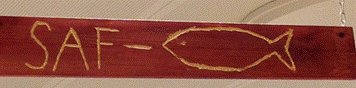 KoulumatkoillaEn jää koulun tiloihin enkä pihaan koulun loputtua, vaan lähden heti kotiin. Koulumatkalla noudatan liikennesääntöjä ja hyviä tapoja.Koulu ei vastaa kulkuneuvoille mahdollisesti aiheutuneita vahinkoja tai niiden katoamista.https://akkuna.seinajoki.fi/opetustoimi/Sivut/jarjestyssaannot.aspxAine123456YHT akAI77554432A1 (en)11223210B1 (ru)22MA33444321Ympäristö- ja luonnontieteet14YM22223314UE1112117HY (yhteiskuntaoppi)112HI123Taide- ja taitoaineet16MU1111116KU112212912KS222222123214LI22323214Valinnaiset aineet (VAL)1113A2*2226TUNTEJA YHTEENSÄ202022242525136